     ВІННИЦЬКИЙ ОБЛАСНИЙ ЦЕНТР ТЕХНІЧНОЇ ТВОРЧОСТІ УЧНІВСЬКОЇ МОЛОДІЗВІТ Вінницького ОЦТТУМза 2023  рікВінниця – 2023В С Т У П        Вінницький обласний центр технічної творчості учнівської молоді  –    заклад позашкільної освіти, який надає знання, формуючи вміння та навички за інтересами, забезпечує потреби особистості у творчій самореалізації та інтелектуальний, духовний і фізичний розвиток, підготовку до активної професійної та громадської діяльності, створює умови для соціального захисту та організації змістовного дозвілля відповідно до здібностей, обдарувань та стану здоров’я вихованців, учнів, слухачів.        Центр у своїй діяльності керується Конституцією України, законами України «Про освіту», «Про позашкільну освіту», «Про охорону дитинства», Конвенцією про права дитини, Концепцією національно-патріотичного виховання дітей та молоді, Національною доктриною розвитку освіти в Україні,   якими визначено основні шляхи розвитку позашкільної освіти, Положенням про заклад позашкільної освіти, наказами Міністерства освіти і науки України, Департаменту  гуманітарної політики Вінницької облдержадміністрації та Українського державного центру позашкільної освіти, іншими нормативно-правовими документами з питань роботи  закладів позашкільної освіти, статутом Вінницького обласного центру технічної творчості учнівської молоді.  Упродовж 2023 року колектив Вінницького обласного центру технічної творчості учнівської молоді працював над реалізацією державної політики позашкільної освіти учнівської молоді в області.                                    Протягом звітного періоду належна увага надавалась питанням поліпшення організації позашкільної  освіти учнівської молоді:реалізація державної політики в галузі позашкільної освіти;створення умов для гармонійного розвитку особистості, задоволення потреб дітей і підлітків у додатковій освіті, організація їхнього дозвілля;виявлення, розвиток і підтримка юних талантів, стимулювання творчого самовдосконалення дітей та юнацтва;формування у дітей та юнацтва національної самосвідомості, активної громадянської позиції;формування суспільно-громадського досвіду особистості;розвиток психофізичних ресурсів, формування здорового способу життя;задоволення потреб учнівської молоді у професійному самовизначенні відповідно до її інтересів та здібностей.       В закладі працює  чотири  відділи:організаційно – методичний;початкового технічного моделювання;спортивно – технічного моделювання та конструювання;навчально-технічний.      У   зв’язку із воєнним станом, основна діяльність здійснювалась в змішаній формі (онлайн та офлайн режимах) і була спрямована  на координацію  інформаційно-методичної і організаційно-масової діяльності позашкільних навчально-виховних закладів області та  ОЦТТУМ, забезпечення потреб  вимушенопереселених дітей. Педагоги Центру  працювали над реалізацією основних напрямків розвитку науково-технічного, дослідно-експериментального та інших напрямків творчості учнівської молоді з урахуванням сучасних вимог змішаної форми роботи, постійно вдосконалювали форми проведення занять.      Усі педагоги своєчасно пройшли курси підвищення кваліфікації та атестувались,  згідно перспективного плану курсової підготовки та атестації.        З метою підвищення професійних якостей педагогів  позашкільних  закладів, всебічного і якісного підвищення їх інноваційного творчого потенціалу, наукового і загальнокультурного рівня, збагачення їх знань, вмінь і навичок, педагогічної та виконавської майстерності, вдосконалення психолого-педагогічної освітньої діяльності педагогів-позашкільників, було  підготовлено та проведено   обласні семінари та круглі столи для  керівників технічних та декоративно-ужиткових гуртків.  Педагогічний колектив ОЦТТУМ працює над єдиною  науково-методичною темою: «Формування і розвиток розумово-пізнавальних та творчих якостей особистості у закладі позашкільної освіти».  Протягом 2023  року, з метою висвітлення роботи закладу, продовжували працювати:   віртуальний методичний кабінет Вінницького обласного центру технічної творчості учнівської молоді;сторінка  Вінницького ОЦТТУМ  у  фейсбуці.сайт Вінницького ОЦТТУМ.ІНСТРУКТИВНО-МЕТОДИЧНА РОБОТА        	Позашкільна освіта України, як одна з важливих складових системи освіти, особливо під час воєнних дій, здатна задовольнити різноманітні потреби особистості у творчій самореалізації, забезпечити її інтелектуальний, духовний і фізичний розвиток. Особливого значення для збереження і зміцнення соціально-економічного, науково-технічного  потенціалу держави, в період переходу до високотехнологічного інформаційного суспільства набуває науково-технічний напрям позашкільної освіти.
	Методична робота базується на досягненнях науки, системі аналітичної, організаційної, діагностичної, пошукової, інформаційної діяльності з підвищення наукового, загально культурного рівня педагогічних працівників, удосконалення їх професійної компетенції та підвищення ефективності навчально-виховного процесу.    	Сутність методичної роботи  в позашкільному навчальному закладі полягає в системному підході до підвищення кваліфікації педагогічних кадрів, що забезпечує нерозривну єдність мети і завдань, змісту, форм і методів навчання та виховання дітей. Запорукою успіху є конкретна постановка мети і завдань методичної роботи, зорієнтованої на кінцеві результати.     	Тому методична робота в обласному центрі була  спрямовувала на вирішення наступних завдань: формування у педагогів інноваційного стилю мислення, готовності до реалізації новітніх підходів у діяльності;вироблення свідомого ставлення до необхідності оновлення змісту і форм навчально-виховної роботи в умовах змішаного навчання;створення умов для функціонування системи методичної роботи;апробація та впровадження новітніх освітніх технологій та системи дистанційної роботи; посилення мотивації удосконалення педагогічного хисту;стимулювання творчих пошуків педагогічних працівників; пропаганда кращого педагогічного досвіду творчих педагогів; підвищення рівня професійної майстерності педагогів;    	 Координаційно-методична функція ОЦТТУМ з науково-технічної творчості здійснюється  через створену  відповідну  модель  методичної  роботи, складовими якої є:внутрішня методична  діяльність;методична робота з педагогами та закладами області;індивідуальна  методична робота.      	Головна мета методичної роботи – це допомога педагогічним працівникам у реалізації актуальних завдань розвитку, удосконалення і підвищення професійного рівня. Методична служба в закладі являє собою цілісну, створену на наукових досягненнях, надбаннях передового досвіду й конкретному аналізі проблем керівників гуртків, систему взаємопов’язаних заходів, дій і засобів, спрямованих на всебічне підвищення професійної майстерності кожного керівника гуртка, на збагачення й розвиток творчого потенціалу педагогічного колективу в цілому, на досягнення оптимальних результатів навчання, виховання й розвитку конкретних вихованців закладу.      	У 2023 році, в зв’язку із збройною агресією РФ та воєнним станом, основна діяльність здійснювалась в змішаній формі ( онлайн та офлайн режимах) і була спрямована  на координацію  інформаційно-методичної і організаційно-масової діяльності   закладів позашкільної освіти області та  ОЦТТУМ, забезпечення потреб дітей вимушено переселених осіб. Поставивши перед собою завдання про підвищення ефективності навчально-виховного процесу й створення умов для всебічного розвитку вихованців, роботи в умовах війни, педагоги Центру  працювали над реалізацією основних напрямків розвитку науково-технічного, дослідно-експериментального та інших напрямків творчості учнівської молоді з урахуванням сучасних вимог змішаної форми роботи, постійно вдосконалювали форми проведення занять.        Робота відділу спланована так, що кожен  методист є куратором 1-2 районів області з технічної творчості.  Надавалась методична допомога  педагогам позашкільних закладів області з питань організації роботи технічних гуртків,  ведення ділової та навчальної документації, вдосконалення методичної роботи  в районних  ЗПО, організації районних масових заходів з технічної творчості, підготовки та проведення  обласних семінарів та круглих столів, роботи літнього табору професійного розвитку.         Методична робота реалізовувалася через традиційні та нетрадиційні форми: семінари, педагогічні наради, методичні об’єднання, семінари-практикуми, психолого-педагогічні тренінги, конференції, методичні консультації, бесіди, всеобучі, аналіз занять і виховних заходів, круглі столи, викладення матеріалів роботи, і особистих доробок на сторінках Інтернет сайтів.       З метою підвищення професійних якостей педагогів  позашкільних  закладів, всебічного і якісного підвищення їх інноваційного творчого потенціалу, наукового і загальнокультурного рівня, збагачення їх знань, вмінь і навичок, педагогічної та виконавської майстерності, вдосконалення психолого-педагогічної освітньої діяльності педагогів-позашкільників, було  підготовлено та проведено організаційно-методичним відділом відповідно до визначених проблемних питань  4 обласних семінари та 5 круглих столів для  керівників технічних та декоративно-ужиткових гуртків( методисти Вітковська Н.В., Грушко В.І.,  Слободянюк І.А., Крот А.І., Петренко В.М.та заступник директора з методичної роботи Швець В. О.) в яких взяли участь 427 педагогічних працівників з  територіальних громад області. Всі круглі столи були проведені на базі Вінницького обласного центру технічної творчості  в режимі онлайн та вперше проведено семінар з керівниками гуртків робототехніки.        	 В  усіх  секціїях  методисти  проаналізували роботу напрямків у 2023 році, участь в обласних та всеукраїнських масових заходах,  обговорили умови проведення обласних масових заходів з даних напрямків, внесли зміни та доповнення.       	З метою підвищення рівня якості дидактичного, методичного наповнення гурткової роботи та впровадження у практику роботи педагогічних колективів, керівників гуртків досягнень перспективного і новаторського педагогічного досвіду,  у  2023 році  продовжував  роботу віртуальний методичний кабінет Вінницького обласного центру технічної творчості учнівської молоді. Методичний кабінет містить розділи:технічний;декоративно-ужитковий напрямок;інформатика та обчислювальна техніка;оригамі;сценарії масових заходів;методична робота позашкільних закладів;історія позашкільних закладів.        	У віртуальному методичному  кабінеті розміщені методичні поради, роботи обласного конкурсу на кращу методичну розробку,  методичні рекомендації, розробки , умови і підсумки проведених конкурсів і змагань та ін.        	 	 Інструктивно-методична робота в центрі - це система цілеспрямованого професійного зростання педагогічних працівників, орієнтована на постійне примноження педагогами теоретичних знань та практичних навичок і вмінь з метою підвищення рівня професійної компетентності педагогів, підвищення творчого потенціалу педагогічного колективу закладу. Система методичної роботи з педагогами   включає індивідуальні, групові та масові (колективні) форми роботи.      	Зростання ролі творчої особистості педагога набуває особливої актуальності і відбувається шляхом індивідуальної науково-методичної роботи педагогів, тобто усвідомленої, цілеспрямованої, планомірної та безперервної діяльності педагогів, вдосконалення його теоретичної та практичної підготовки.      	З цією метою були розглянуті питання на засіданнях методичних об’єднань, педагоги продовжували працювати над індивідуальними  темами.     	Також  були розглянуті питання на педагогічному всеобучі та на засіданні педагогічної ради.     	 Розвиток  позашкільної освіти, насамперед, вимагає істотного поліпшення якості та ефективності роботи керівника гуртка, відповідності викликам та умовам сьогодення. Вирішення цього завдання безпосередньо пов’язане з проблемою підвищення  фахової майстерності педагога. Інноваційні технології методичної роботи з педкадрами слід розглядати як стимулюючий процес, що характеризується прагненням педагога репрезентувати власне розуміння цілей навчання і виховання.     	З метою вдосконалення професійної компетентності педагогів позашкільних навчальних закладів,  поширення передового педагогічного досвіду у 2023 році проводились засідання методичних об’єднань, що є первинним осередком становлення  та фахового зростання педагога. В закладі працює 2 методичних об’єднання керівників технічних гуртків. За звітний період було проведено по 4 засідання методичних об’єднань.		Протягом звітного періоду в закладі продовжували   заняття педагогічного всеобучу, завданнями  яких  є формування  компетентності, підвищення професійної майстерності педагогів, розкриття їх творчого потенціалу.         	З метою  удосконалення та збагачення знань педагогів з проблем теорії і методики навчально-виховної роботи систематично проводились:інформаційно-методичні наради;групові та індивідуальні консультації.	    	Традиційним стало надання  групових та індивідуальних консультацій щодо методично - дидактичного забезпечення гурткової роботи. Саме вони дають можливість своєчасно вирішувати питання , що виникають у процесі роботи, і ефективно їх вирішувати.      	Надавались індивідуальні консультації  педагогам ЗПО та  за допомогою мережі Інтернет ( методичні матеріали: технологічні картки, конспекти занять, методичні розробки, зразки протоколів методичних об'єднань, методичних рад,  плани роботи методиста, керівника гуртка та ін.). Для методиста така форма методичної роботи дає можливість швидко і ефективно надавати методичну допомогу через індивідуальну роботу з кожним педагогом.     	Обласним центром технічної творчості учнівської молоді проводиться  робота із обдарованою молоддю, основною формою якої є організація навчання у профільних секціях науково-технічного напрямку Вінницького територіального відділення МАН.   	Впродовж 2023 року навчанням науково-технічного напрямку Вінницького територіального відділення МАН України було охоплено більше 70 учнів Вінницької області та м. Вінниці (враховуючи роботу в наукових товариствах загальноосвітніх шкіл, ліцеїв та закладів позашкільної освіти). У навчальному процесі застосовувались різні форми навчання: лекції, практичні роботи, консультації, підготовка рефератів та проєктів. В секціях математики, інформаційних технологій та технічних наук організована змішана форма навчання з використанням різних освітніх платформ. В напрямках робототехніки та економіки переважає індивідуальна робота та надання консультацій. Секція астрономії працює в змішаному режимі  на базі ОЦТТУМ кожну третю суботу або неділю місяця.В І етапі Всеукраїнського конкурсу – захисту дослідницьких проєктів взяли участь 76 учнів, ІІ етапі  -  38 учнів, переможцями стали -23. Найкращі роботи представило наукове товариство м. Ладижина під керівництвом Герасимова О. О. Команда Вінницького регіонального науково-технічного відділення МАН виборола 2 призових місця у ІІІ етапі Всеукраїнського конкурсу-захисту дослідницьких проєктів МАН України та 4 призових місця у Всеукраїнському конкурсі виставці молодіжних та інноваційних проектів «Inventor UA».            Вінницький обласний центр технічної творчості учнівської молоді є координатором в роботі з лідерами учнівської ради Вінниччини.  (відповідальна - Слободянюк І.А., методист Центру).      З метою навчання дітей-лідерів протягом року були організовані:25 січня 2023 року -  обласне онлайн засідання членів та координаторів учнівської ради Вінниччини щодо організації роботи у 2023 році.У лютому було проведено флешмоб «Рік, що змінив нас назавжди». 4 квітня 2023 було проведено Загальні збори УРВ. Вибори голови учнівської ради. 30 серпня онлайн участь у засіданні Всеукраїнської ради старшокласників щодо участі у різних проектах.16 вересня було організовано і проведено спільно з міжнародною організацією «LDItoU» День прибирання.В жовтні організовано і проведено засідання УРВ.13- 17 листопада онлайн навчання щодо реалізації проекту від МК «Корпус Миру»      Пропозиції:1.Продовжити у 2024 році проведення обласних семінарів-практикумів, проблемних семінарів, круглих столів для керівників технічних та декоративно-ужиткових  гуртків, методистів позашкільних навчальних закладів в дистанційному режимі2.Впровадити створення сторінки ОЦТТУМ в Instagram щодо висвітлення діяльності та інформування молоді про заходи.3.Переглянути сутність та умови проведення засідання обласної координаційно- методичної ради у 2024 році.4. Завершитии роботу над науково-методичною темою «Формування і розвиток розумово-пізнавальних та творчих якостей особистості у закладі позашкільної освіти», підбити підсумки. 5. Продовжувати вивчення перспективного педагогічного досвіду в області.ОРГАНІЗАЦІЙНО-МАСОВА РОБОТА	Організаційно-масова робота серед гуртківців області у 2023 році була  особливою  через воєнний стан та спрямована на розвиток особистості дитини, задоволення її пізнавальних потреб, всебічного розвитку, надання психологічної допомоги. Приділялась увага якісній підготовці і проведенню традиційних обласних масових заходів в нетрадиційних формах, використовувалися  як очні так і заочні  форми масових заходів.                          На даний час в області працюють заклади позашкільної освіти: 3 СЮТ, Центр технічної творчості та 29 Закладів позашкільної освіти ( Будинки, Центри дитячої та юнацької творчості).       У 2023 році гуртки науково-технічного та декоративно-ужиткового напрямків функціонували у  33 закладах позашкільної освіти у містах і громадах Вінницької області, з яких 4– профільні заклади позашкільної освіти: ОЦТТУМ,  станції юних техніків - Бершадська, Гайсинська,    Дашівська,  29 комплексних закладів.  В цих закладах надається позашкільна освіта з науково-технічної творчості   (початково -технічного, спортивно-технічного, предметно-технічного, інформаційно-технічного, художньо-технічного,  виробничо-технічного  та інших напрямків).  	На базі  районних, міських, ОТГ закладів позашкільної  освіти       (СЮТ, ЦТТ, БШ, Центри дитячої та юнацької творчості та ін.) працює  795 груп, в яких  навчається  10607 гуртківців. Охоплення гуртковою роботою з науково-технічного та декоративно-ужиткового напрямків у  2023-2024 н.р.       	Популяризація технічної творчості найбільшим чином проводиться через районні та  обласні масові заходи. Це ефективний та якісний показник результативності діяльності гуртків та кожного вихованця, стимул для розвитку та самоствердження учнів у середовищі однолітків. Незважаючи на  воєнний стан у 2023 році було проведено 17 обласних масових заходів (в різних режимах), що вдвічі більше ніж минулого року. В них взяли участь  1561 вихованців і учнів, з яких 781 нагороджено грамотами і дипломами ОЦТТУМ та Вінницької ОДА.      	Участь у масових заходах,  виявляє творчий досвід дитини, її уявлення про навколишній світ, сприяє вихованню дисциплінованості, колективізму, дружби, товариськості, змагального духу.  Беручи участь у змаганнях, конкурсах, виставках, вихованці набувають позитивних рис цілеспрямованості, сміливості, мужності, рішучості, самостійності. Діти вчаться застосовувати отримані знання та вміння в різних ситуаціях, що розвиває стійкий інтерес до обраного напряму  творчості, що особливо визначається в умовах змішаного навчання і дистанційної участі у заходах. У 2023 році було проведено : Обласний конкурс «Космос. Людина. Духовність»: 76 учасн. / 39 нагородж. Конкурс з інформаційних технологій: 33 учасн./ 23нагородж.Обласна виставка «Наш пошук і творчість тобі, Україно!»: 184 учасн./ 125 нагородж.Обласна виставка «Знай і люби свій край»: 470 учасн. /224 нагородж.Обласна виставка виробів ПТМ: 111 учасн. /41 нагородж.Обласна виставка «Мистецтво оригамі»: 64 учасн. /29 нагородж.Конкурс-захист науково -дослідницьких проектів МАН: 48 уч. /29 нагородж.Фотоконкурс «Моя Україно!»: 232 учасн. /95 нагородж.Обласний тиждень науки і техніки: 72 учасн. /37 нагородж.Конкурс декоративно-ужиткового мистецтва «Творча майстерня»: 75учасн./ 23 нагородж.Конкурс «Майстри орігамі» та змагання з ПТМ: 84 учасн. /43 нагородж. ( 1 заочний та 2 очний етапи).Конкурс на кращу методичну розробку: 53учасн./ 28 нагородж.Обласні змагання з радіо конструювання: 14 учасн. /8 нагородж.Автомодельні змагання трасові: 18 учасн. /13 нагородж.Автомодельні змагання кордові у приміщеннях: 15 учасн. /12 нагородж.Змагання з військової та автотракторної техніки: 12 учасн. /12 нагородж.	За підсумками навчального року були нагороджені Почесними грамотами Департаменту гуманітарної політики та ОДА та грошовими преміями переможці Всеукраїнських масових заходів «Таланти Поділля». Всеукраїнські масові заходи, в яких взяли участь збірні команди Вінницької області у 2023 році         У 2023 році 145 вихованця Вінницької області взяли участь у 8 Всеукраїнських масових заходах ( у 2022 році у 9 ) та вибороли 89 призових місця (нагороджені Дипломами І-ІІІ ступенів УДЦПО та МОН України). Конкурс-захист науково дослідницьких проєктів МАН: 12 уч./ 2 нагородж.-     Колоквіум «Космос. Людина. Духовність»: 5 уч. /5 нагородж.-     Всеукраїнський конкурс «Мирний космос»: 5 учасн./ 5 нагородж.-    Всеукраїнська виставка «Наш пошук і творчість тобі, Україно»: 36 учасн./ 21 нагородж -     Всеукраїнська виставка «Знай і люби свій край» 54 учасн./ 45 нагородж -     Всеукраїнський фотоконкурс «Моя Україно!»: 23 учасн. / 5 нагородж.-    Всеукраїнський конкурс виставка молодіжних та інноваційних проектів «Inventor UA» м. Київ: 6 учасн./4 призових місця-       Всеукраїнські змагання з робототехніки: 4 учасн. / 2 нагородж.   До проблем з розвитку науково-технічної творчості в області слід віднести закриття закладів позашкільної освіти (ліквідований Могилів-Подільський Будинок школярів), щорічне скорочення гуртків художньо-технічного профілю.Пропозиції:Під час проведення обласних масових заходів розробляти умови їх проведення відповідно до умов воєнного стану;Провести у 2024 році 23 обласних масових заходи  (змагання, конкурси, виставки-конкурси). Вперше провести змагання з робототехніки у квітні 2024 року;Систематично переймати досвід проведення змагань, виставок, конкурсів під час воєнного стану, які проводяться в інших областях та на Всеукраїнському рівні.    Взяти участь у більшій кількості Всеукраїнських змагань та інших масових заходах.   ОСВІТНІЙ ПРОЦЕС       Одним із найголовніших і завжди актуальних державних завдань є організація виховання молодого покоління, зокрема, через систему позашкільної освіти, яка є складником освіти, що передбачено статтею 10 розділу ІІ Закону України «Про освіту».                                                                                        Освітній процес в  ОЦТТУМ  забезпечується  3 відділами:  - початкового технічного моделювання;  - спортивно-технічного моделювання та конструювання;  - навчально – технічним.	Згідно Закону «Про позашкільну освіту» з 01 по 14 вересня проходить організований набір в гуртки. З цією метою педагоги  закладу:відвідали загальноосвітні школи  з метою агітації в гуртки технічної творчості   (роздали оголошення, інформаційні візитівки);на сайті ОЦТТУМ та сторінці у фейсбуці  розмістили оголошення з переліком гуртків з вказаним місцем їх проведення; провели майстер – класи з учнями шкіл, педагогами та батьками.Кількісний та якісний склад педагогічного колективу ОЦТТУМ (керівників гуртків):Атестація педагогічних працівників:Курсова перепідготовка  педагогів закладу:     У 2023-2024 навчальному році набрано 79 групи, в яких навчалося 1082 гуртківці, що на 7 груп та 90 вихованців більше ніж в 2022-2023 н.р.       Відповідно  до запровадженого проєкту «Технологічне майбутнє Вінниччини» загальною ціллю, якого є  розвиток Вінниччини як технологічного хабу, в ОЦТТУМ відкрито 1 груп гуртка «Основи робототехніки» та 2 групи «Web-дизайн»,   які працюють у районах.       Згідно рішення педагогічної ради ОЦТТУМ, форма занять в закладі –змішана.      Наразі в ОЦТТУМ  96 % груп працює   офлайн.     За заявами батьків, 3 групи   працює дистанційно («Графічний дизайн та анімація», к.г. Джуринськак К.В.- з 15.09.2023 р., та «Основи робототехніки та комп’ютерного моделювання» на   базі Вінницького національного технічного університету, к.г. Белзецький Р.С.), а 2 групи в змішаному режимі.                                                      Для дистанційного навчання використовуються навчальні платформи     Classroom, Classdojo. Для  відеоконференцій: Zoom.    Технічні гуртки, з метою більшого охоплення дітей гуртковою роботою, створення оптимальних умов для відвідування занять,  працюють не тільки на базі ОЦТТУМ, але й за місцем проживання дітей: на базі ДНЗ, сільських та міських ЗШ,   районних та міських    закладів позашкільної освіти  та інших  закладів, що  видно з таблиці.Географія гуртків ОЦТТУМВіковий контингент гуртківців ОЦТТУМ : дошкільний вік – 5,8 %молодший шкільний вік – 29,5 %середній шкільний вік – 37% старший шкільний вік – 21,2 %студенти – 6,5 %.          Значна увага приділялася роботі з дітьми, що потребують соціальної підтримки: сиротам-2,  напівсиротам- 11, з багатодітних сімей -101, внутрішньопереміщеним-22,  дітям  з  особливими потребами -6; дітям, батьки яких в ЗСУ-30.      Педагоги закладу активно залучали до занять технічною творчістю внутрішньопереміщених дітей. В гуртках закладу, за заявами батьків навчаються діти  з Маріуполя, Київської,  Чернігівської, Харківської областей.        Освітній процес у  2023-2024 навчальному році  проводиться за типовими навчальними програми і планами, рекомендованими МОН України авторськими та комбінованими, що обговорювалися та були прийняті на засіданнях методичних об’єднань, погоджені методичною радою ОЦТТУМ та  КВНЗ «Вінницька академія безперервної освіти» і затверджені  наказом Департаменту  гуманітарної політики  Вінницької облдержадміністрації.    Одним із головних завдань керівників гуртків є не тільки передача певних знань та формування умінь учнів, розвиток їх творчих обдарувань, а й збереження учнівського контингенту, що може триматися тільки на особистому зацікавленому ставленні  дітей до гурткової роботи.  В ОЦТТУМ створені відповідні умови для підвищення фахового рівня педагогів. Це  участь в методобєднаннях керівників гуртків, самоосвіта у міжатестаційний період, курсова перепідготовка, тощо.Варто відзначити, що з року в рік зростає педагогічний рівень керівників гуртків:  Джуринська Катерина Володимирівна стала лауреатом І етапу Всеукраїнського конкурсу рукописів навчальної літератури для закладів позашкільної освіти – 2023р.  (авторська навчальна програма «Хмарні технології та програмування»).Педагоги займаються методичною та самоосвітньою діяльністю, зокрема: Стець Ірина Іванівна, керівник гуртка «Основи програмування мовою Python» 08.09.2023 р. «Цифрограм для вчителів» (Сертифікат D0000764638);14.12.2023 р., вебінар «Викладання робототехніки у 5 класі НУШ: практика створення проектів», Мараховська Тетяна Анатоліївна, керівник гуртка «Основи робототехніки», 13.11.2023р.-16.11.2023 р., курси КВНЗ «ВАБО» «STEAM та робототехніка як невід‘ємні складові НУШ», Єлєва Павло Петрович, керівник гуртка «Основи робототехніки»;04.08.2023 р. (15 ак.год.), підвищення педагогічної кваліфікації за програмою інтенсиву «Створення сайту з нуля» (Сертифікат №ST0006), Джуринська Катерина Володимирівна, керівник гуртків «Графічний дизайн та анімація», «Студія розвитку»;26.06.2023 р. та 27.06.2023 р. - вебінар «тиждень цифрових рішень Google for education у центрі дошкільної та позашкільної освіти» (Сертифікат №ТЦР-06-0030, Сертифікат №ТЦР-09-0244), Джуринська Катерина Володимирівна, керівник гуртків «Графічний дизайн та анімація», «Студія розвитку»;25-26.03.2023 р. - всеукраїнський форум «Позашкільна освіта 2023: сучасні рішення та виклики» (Сертифікат), Джуринська Катерина Володимирівна, керівник гуртків «Графічний дизайн та анімація», «Студія розвитку»;05.10.2023 р. - всеукраїнський онлайн конференція з підвищенням кваліфікації « Цифрова компетентність педагога. Атестація педагогічних працівників за новим положення МОН» (Сертифікат №6483641889411), Джуринська Катерина Володимирівна, керівник гуртків «Графічний дизайн та анімація», «Студія розвитку»;08.11.2023 р. - онлайн форум «Окрилені творчістю» від КЗВО «Вінницька академія безперервної освіти», Джуринська Катерина Володимирівна, керівник гуртків «Графічний дизайн та анімація», «Студія розвитку»;участь у Всеукраїнському конкурсі рукописів навчальної літератури: напрямок: науково-технічний; категорія: навчальні програми; назва рукопису: авторська навчальна програма «Хмарні технології та програмування», лауреат.Робота над методичною розробкою «Мовленнєвий розвиток» для використання на заняттях гуртка Студія розвитку»;19.04.2023 р. – 09.11.2023 р. (12 год. 2 кредити ECTS)  - Міжнародне стажування. «Еnterpreneurship development course under the Startup school program». Transfosoft company (Ramat Gan, Tel Aviv), Белзецький Руслан Станіславович, к.т.н. доцент, керівник гуртка «Основи робототехніки  та комп’ютерного моделювання»;20.11.2023 р. по теперішній час - WEB Семінар.  «Сучасні методи в освіті». Креативна освітня платформа  Unispher (Ізраїль), Белзецький Руслан Станіславович, к.т.н. доцент, керівник гуртка «Основи робототехніки  та комп’ютерного моделювання»;Подано до редакції на опублікування статтю «SCOPUS», написання навчального посібника «Робототехніка», Белзецький Руслан Станіславович, к.т.н. доцент, керівник гуртка «Основи робототехніки  та комп’ютерного моделювання»;Почапська Н.І.: спецкурс «Як зацікавити астрономією».  Обсяг – 30 годин/1 кредит ЄКТС. Сертифікат №009040 від 13.11.2023 р. У 2023 році проведена робота з розвитку матеріально-технічної бази лабораторії спортивно-технічного моделювання та конструювання, а саме:Лабораторія оснащена комп’ютером;Встановлено мультипроектор та мультимедійну дошку;Дооснащено шліфувальним верстатом, сконструйованим та виготовленим гуртківцями відділу;Замінено токарний та фрезерний верстати на нові і справні;Встановлено та налаштовано новий сучасний фрезерний верстат з числовим програмним управлінням;Укомплектовано іншим сучасним приладдям.Продовжується робота щодо підготовки приміщення, монтажу автотраси та введення її в експлуатацію.Для гуртка «Астрономія» визначено окремий комп’ютерний клас, який оснащений мультипроектором та аудіообладнанням, що суттєво підвищує ефективність роботи гуртка.В  закладі, протягом   2023-2024 н.р.,  проведені 31  відкрите заняття.  Вони показують рівень зростання педагогічної майстерності керівників гуртків та рівень знань, вмінь і навичок гуртківців.     У травні 2023 навчального року   80 випускників Вінницького ОЦТТУМ отримали свідоцтва про позашкільну освіту за навчальними програмами: Основи робототехніки-21;«Хмарні технології та програмування»-48;Основи програмування мовою Python»-9Астрономія – 2 вихованці.       На підставі наказу по Вінницькому ОЦТТУМ від  15.05.2023 року  № 57-2                                         «Про організацію літнього табору всебічного розвитку   «ProfіCamp», Положення про організацію роботи   літнього табору  та з метою забезпечення ефективного повноцінного відпочинку дітей, створення належних умов для освітньої, культурно-виховної роботи з дітьми влітку працював літнй табір, в якому відпочили 31 дитина. Одним зі шляхів розв'язання проблеми підвищення пізнавальної активності та розвитку креативних здібностей у процесі набування знань є застосування в навчальному процесі творчих ігор і вправ, бо емоційне забарвлення останніх сприяє глибокому й міцному засвоєнню матеріалу, розвитку особистості кожного школяра.Важливість гри у тому, що вона надає дитині можливість помріяти, проявити уяву, дає свободу самовияву і творчості. Керівники  відділу  Собченко г. М., Пилипчук О. Г., Планета А. В., Слободянюк І. А. , Трачук І. А. систематично проводять ігрові заняття з використанням інтерактивних технологій. Також   широко і систематично використовується інсценізація, особливо в гуртку «Тістопластика» (к. г. Місюра Ю. В.) що розвиває пам'ять, творчу уяву, креативне мислення, мову, мовлення, вміння спілкуватися, самостійність. Опікуючись проблемою оновлення форм і змісту навчально-виховного процесу в закладі, колектив відділу продовжив роботу   над проектною діяльністю,  як ефективною формою розвитку творчої особливості.       Вивчивши теоретичні засади цієї проблеми, практичний досвід освітніх закладів, педагогічний колектив відділу розробив  впровадження проектної діяльності в гурткову роботу відділу з урахуванням особливостей, досвіду і реальних умов.  	Протягом семестру були підготовлені та реалізовані проекти:  - «Хліб всьому голова» (25.09 -13.10, к. г. Собченко Г. М.) - «Новорічний калейдоскоп»(01 -27.12, к. г. Пилипчук О. Г.); - «Скарбничка казок. Міккі готель»(01 – 30.09), «Новорічна майстерня»(18-31.12, к. г. Місюра Ю. В.); - «Зустрічаємо свята»(01-22.12, к. г. Планета А. В., Трачук І. А., Слободянюк І. А.)   Крім того проектний підхід застосовується   під час вивчення багатьох тем навчального матеріалу у всіх гуртках. Він дозволяє наблизити навчальний процес до життя, до потреб дітей, навчальний матеріал адаптувати до реальних життєвих ситуацій, а головне – робить навчання молодших школярів цікавим і змістовним, а процес набуття  знань простим і доступним.- 18.09.2023 р. – змагання з рухливих ігор «Веселі старти», (гурток «Основи інформаційних технологій з елементами англійської мови», Мурованокуриловецький спортивний ліцей, керівник гуртка Фірманюк А,м,);- 04.10.2023 р. – міжгурткові змагання  до теми «Граємо роботом з «коробки». Мобільний робот» (гурток «Основи робототехніки», ліцей №2 Крижопільської селищної ради, керівник гуртка Полячек І.О.);- 21.11.2023 – участь у фестивалі "Розмалюй сердечко" до Дня гідності та свободи, який проводить міжнародна неприбуткова організація Six Seconds. Малюнки дітей всієї України будуть передані для спеціальної виставки UNICEF Ukraine  у Нью-Йорку (гурток «Основи робототехніки», Бершадський ліцей №1 ім. А.Матвієнка, керівник гуртка Мараховська Т.А.) - 21.11.2023 р. – міжгуртковий конкурс «Кращий гуртківець тижня» (гурток «Основи робототехніки», Слободо-Шаргородський ліцей, керівник гуртка Стратій О.Г.);- 21.11 2023 р. – Гра-квест «Я на дорозі», (гурток «Основи робототехніки» , Слободо-Шаргородський ліцей, керівник гуртка Стратій О.Г.);- 13.11.2023 р. – участь в акції «Кришечки збирай – ЗСУ допомагай!», (гурток «Основи робототехніки» , Слободо-Шаргородський ліцей, керівник гуртка Стратій О.Г.);- 01.12-10.12 – участь у конкурсу дитячих малюнків "Планета роботів" від AR Book. (гурток «Основи робототехніки», Бершадський ліцей №1 ім. А.Матвієнка, керівник гуртка Мараховська Т.А.).      Вихованці ОЦТТУМ показали високий рівень знань, умінь та навичок  отриманих на заняттях гуртків   беручи участь в обласних і всеукраїнських масових заходах, це  також є результатом роботи, як керівника гуртка так і вихованця. У 2023  році вихованці  ОЦТТУМ вибороли:Навчально-технічний відділ Обласна виставка-конкурс технічної творчості учнівської молоді «Наш пошук і творчість – тобі, Україно!»  (27.03-03.04.2023р.)Розділ 1. Архітектура та будівництвоІ  місцеМіщенко Вікторія, Дятлюк Богдан, Грищенко Василь, гурток "Технічний дизайн" (керівник гуртка  Фільченков С.П.), за роботу «Макет «Печера. Склеп-усипальниця Потоцьких».Обласні змагання з інформаційних технологій  (29.03.2023 р.)Номінація  «Office»ІІ  місцеПеньковий Мирослав Андрійович,  гурток "Хмарні технології та програмування" (керівник гуртка  Джуринська К.В..);ІІІ місцеСухоруков Єгор Андрійович, гурток  "Хмарні технології та програмування" (керівник гуртка  Джуринська К.В..);Обласний  конкурс робіт юних фотоаматорів «Моя Україно» (заочний) (02-06.10.2023 р.)Номінація «Портрет» ІІ місце- Корніюк Дар’я, гурток «Цифрова фотографія» (керівник гуртка Зеленюк Едуард Вікторович), (II – категорія, 15 -18 років)Номінація «Макро» І місце- Березовський Станіслав , гурток «Цифрова фотографія» (керівник гуртка Зеленюк Едуард Вікторович), (I вікова категорія, 10 – 14 років)Номінація «Побутове фото»ІІІ місце- Корніюк Дар’я, гурток «Цифрова фотографія» (керівник гуртка Зеленюк Едуард Вікторович), II – категорія, 15 -18 років)Номінація «Репортажне»І місце  - Пізнюк Уляна, гурток «Цифрова фотографія» (керівник гуртка Зеленюк Едуард Вікторович), (I вікова категорія, 10 – 14 років)Номінація «Архітектура»ІІІ місце- Гуменюк Нікіта, гурток «Цифрова фотографія» (керівник гуртка Зеленюк Едуард Вікторович), (II – категорія, 15 -18 років)	Номінація «Репортажне фото»Обласний  (заочний) конкурс «Тиждень науки і техніки» (13-17.11.2023 р.)номінація «Інформаційно та комунікаційні технології, робототехніка»І місце  – Кушнірук Аліна, вихованка гуртка «Основи робототехніки та комп’ютерного моделювання» (керівник гуртка Белзецький Р.С.»;– Мазуров Юрій, вихованець гуртка «Основи робототехніки та комп’ютерного моделювання» (керівник гуртка Белзецький Р.С.)Всеукраїнський конкурс з робототехніки (жовтень 2023 р.) (Наказ УДЦПО №10-25 від 31.10.2023 р.)Номінація «Фрістайл»1місце Кушнірук Аліна, Мазуров Юрій, вихованці гуртка «Основи робототехніки та комп’ютерного моделювання»  (керівник гуртка  Белзецький Р.С.)  за проект «самохідний пристрій», вікова категорія  вікова категорія від 13 до 18 років;Номінація «Роборейсінг»1місцеЯценко Ростислав, Пупков Богдан, вихованці гуртка «Основи робототехніки та комп’ютерного моделювання»  (керівник гуртка  Белзецький Р.С.)  за проект «самохідний пристрій», вікова категорія від 13 до 18 років.Відділ  спортивного технічного моделювання та конструювання.Обласна виставка-конкурс технічної творчості учнівської молоді: "Наш пошук і творчість – тобі, Україно!" (27.03-11.04.2023)Розділ 1. Технічні науки.3 місце – Глопчак Денис, (Промислова техніка, кер. Соловей В.В.).Розділ 2. Природничі науки.3 місце – Вештак Вікторія, (Екологія, кер. Почапська Н.І.).Розділ 3. Технічні навчальні посібники.1 місце – Хоронжук Олександр, (кер. Соловей В.В.).Розділ 4. Ігри та іграшки з елементами техніки.1 місце – Сідоренко Ілля,Савицький Владислав, (кер. Зброжек С.В.).Розділ 5. Технічні моделі.1 місце – Тіщенко Єлізавета, Водолазський Максим (Космічна техніка, кер. Зброжек С.В.).Розділ 6. Спортивно-технічне моделювання.1 місце – Форостян Назар (Моделі ракет, кер. Горбатюк О.В.).Обласна виставка-конкурс технічної творчості учнівської молоді "ПТМ" (27.03-11.04.2023) Розділ: Найпростіші авто, авіа, судно-та ракето моделі.2 місце – Мельник Дмитро, Тіщенко Єлізавета (кер. Зброжек С.В.).Розділ: Паперове моделювання і PaperCraft .2 місце – Гуліч Олексій (кер. Зброжек С.В.).Розділ: Архітектура  та Будівництво.1 місце – Козак Андрій, Кльофанс Дарина . (Зброжек С.В.).Обласні змагання з ПТМ (28.04.2023) Розділ: Виготовлення планера.1 місце – Савіцький Владислав (кер. Зброжек С.В.).Розділ: Технічний конструктор .2 місце – Тіщенко Єлізавета (кер. Зброжек С.В.).Обласний заочний конкурс "Космос. Людина, Духовність"(10-12.05.2023)Розділ: Людина. Земля. Всесвіт.1 місце – Черненко Микола (кер. Почапська Н.І.);Розділ: Екологія та космонавтика.2 місце – Бородін Андрій (кер. Почапська Н.І.).Розділ: Астрономія.2 місце – Вештак Вікторія (кер. Почапська Н.І.).Розділ: Екологія та космонавтика.1 місце – Бородін Андрій (кер. Почапська Н.І.).3 місце – Криворучко Кирил (кер. Почапська Н.І.).Розділ: Програмування та обчислювальна техніка.3 місце – Леоненко Андрій  (кер. Почапська Н.І.).Розділ: Ракето-космічна техніка.1 місце – Маковій Сергій (кер. Почапська Н.І.);2 місце – Водолазській Антон, Мурару Олександр (кер. Зброжек С.В.).Розділ: Історія розвитку авіації і космонавтики.1 місце – Гончар Ілля (кер. Почапська Н.І.).II етап захисту науково-дослідних робіт МАН (20.02.2023 р.)Розділ: Астрономія та астрофізика.1 місце – Вештак Вікторія (кер. Почапська Н.І.);2 місце – Гончар Ілля (кер. Почапська Н.І.).3 місце – Леоненко Андрій (кер. Почапська Н.І.).Розділ: Аерофізика та космічні дослідження.1 місце – Маковій Сергій (кер. Почапська Н.І.);2 місце – Черненко Микола (кер. Почапська Н.І.).Обласні змагання з автомодельного спорту (трасові) (07.03.2023)2 місце – Хоронжук Олександр (клас G33, кер. Соловей В.В.)Команда ОЦТТУМ зайняла 2 командне місце.Обласний заочний конкурс "Тиждень науки і техніки"(12-19.11.2022)1 місце – Вештак Вікторія (кер.Почапська Н.І.);2 місце – Маковій Сергій, (кер.Почапська Н.І.);2 місце – Терентьева Анна (кер.Почапська Н.І.);3 місце – Поперечнюк Дмитро, Васютинський Артем (кер. Зброжек С.В.). Чемпіонат області з спортивного орієнтування (20-21.11.2022)1 місце – Гнатюк Олексій, (кер.Войцехівський Б.Д.);2 місце – Богуславскій Олександр, (кер.Войцехівський Б.Д.);3 місце – Пізюк Уляна (кер.Войцехівський Б.Д.). Міські змагання з спортивної радіопеленгації (18.02.2023)1 місце – Богуславскій Олександр ,Ч14, (кер.Войцехівський Б.Д.);1 місце – Пізюк Уляна, Ж16, (кер.Войцехівський Б.Д.);1 місце – Безсмертний Дмитро,Ч16, (кер.Войцехівський Б.Д.);1 місце – Кичак Аліса, Ж14,(кер.Войцехівський Б.Д.);2 місце – Кирилюк Іван, Ч14, (кер.Войцехівський Б.Д.);3 місце – Ковалюк Володимир, Ч14, (кер.Войцехівський Б.Д.).Всеукраїнський конкурс "Космос. Людина, Духовність"(14-20.11.2023)Розділ: Безпілотні апарати в космосі та на Землі.1 місце – Маковій Сергій (кер. Почапська Н.І.).Розділ: Кінець світу.1 місце – Бородін Андрій (кер. Почапська Н.І.).Розділ: Космос у лабораторії.2 місце – Вештак Вікторія (кер. Почапська Н.І.).Розділ: Краса врятує світ.2 місце – Криворучко Кирило (кер. Почапська Н.І.).Розділ: Твої можливості, людино.3 місце – Гончар Ілля  (кер. Почапська Н.І.).Розділ: Крізь простір і час.3 місце – Черненко Микола (кер. Почапська Н.І.).Розділ: Суперкнига.3 місце – Леоненко Андрій (кер. Почапська Н.І.).Всеукраїнський конкурс "Мирний космос" (20-24.11.2023).Розділ: Астрономія.2 місце – Бородін Андрій (кер. Почапська Н.І.).Розділ: Ракетно-космічна техніка2 місце – Маковій Сергій (кер. Почапська Н.І.).Розділ: Людина. Земля. Всесвіт.2 місце – Черненко Микола (кер. Почапська Н.І.).Розділ: Космічна біологія та медицина.3 місце – Криворучко Кирило  (кер. Почапська Н.І.).Розділ: Екологія та космонавтика.3 місце – Вештак Вікторія (кер. Почапська Н.І.).Обласний заочний конкурс "Тиждень науки і техніки"(13-17.12.2023)1 місце – Криворучко Кирило (Екологічно безпечні технології та ресурсозбереження, кер.Почапська Н.І.);2 місце – Маковій Сергій  (Інформаційні та комунікаційні технології, робототехніка, кер.Почапська Н.І.);2 місце – Черненко Микола (Матеріалознавство та технологічні процеси, кер.Почапська Н.І.);3 місце – Гончар Ілля (Транспортні системи та обладнання, кер.Почапська Н.І.) .3 місце – Вештак Вікторія (Науково-дослідницька, експериментальна та конструкторська діяльність, кер.Почапська Н.І.)3 місце – Поперечнюк Дмитро, Кльофас Дарина (Науково-дослідницька, експериментальна та конструкторська діяльність, кер. Зброжек С.В.). Відкритий чемпіонат області зі спортивної радіопеленгації (21-22.10.2023)2 місце – Чігур Софія, (Ж12, кер.Войцехівський Б.Д.);2 місце – Кедь Марія, (Ж14, кер.Войцехівський Б.Д.);2 місце – Мазур Ярослав (Ч14, кер.Войцехівський Б.Д.);3 місце – Кнапік Владислав (Ч14, кер.Войцехівський Б.Д.).Відділ початкового технічного моделювання. Обласна  виставка декоративно - ужиткового мистецтва «Знай і люби свій рідний край»Розділ «Гончарство та художня кераміка»- І місце – Трачук Ангеліна, гурток «Студія образотворчого мистецтва» (к.г. Трачук І.А.), за роботу «Україна – це ми».Розділ «Художня вишивка»- І місце - колектив вихованців гуртка «Студія образотворчого мистецтва» к.г. Планета А. В.), за роботу«Прогулянка».Розділ В’язання спицями, гачком»- ІІ місце - колектив вихованців гуртка «Паперові фантазії» (к. г. Собченко Г. М.), за роботу «Заячі перегони».Розділ «Декоративний розпис» - І місце – Плугова Мілана, гурток «Тістопластика»(к. г. Місюра Ю. В.) , за роботу «Птаха».Розділ «Живопис» - І місце – Линдрик Анна, гурток «Студія образотворчого мистецтва» (к.г.Трачук І. А.), за роботу «Мрія».Розділ «М’яка іграшка»- ІІ місце – Ковальська Вікторія, гурток «Сувенірна крамничка» (к. г. Пилипчук О. Г.за роботу «На відпочинку».Розділ «Інші техніки виконання»- ІІ місце – Доценко Марина, Гулько Максим, Шагінян Анжеліна, гурток «Тістопластика» (к. г. Місюра Ю. В.), за роботу «Десь тут була подоляночка».Розділ «Бісероплетіння»- ІІІ місце – колектив вихованців гуртка «Паперові фантазії»(к. г. Собченко Г. М.), за роботу «Все буде Україна».Командне – ІІ місце.	Всеукраїнська виставка-конкурс декоративно – ужиткового і образотворчого мистецтва «Знай і люби свій край»- ІІІ місце – Розділ «Тістопластика» - Отрубенко Вікуторія, гурток «Тістопластика»(к. г. Місюра Ю. В.), за роботу «Леді на прогулянці» ВИХОВНА РОБОТА.Упродовж 2023 року цілеспрямовано проводилась виховна робота з вихованцями закладу. Колектив ОЦТТУМ працював над питаннями  реалізації завдань  Концепції національно-патріотичного  виховання, Основних орієнтирів виховання.   Освітній процес в ОЦТТУМ  проводиться згідно виховної програми   «Я - громадянин України»,  метою  якої    є формування у вихованців системи цінностей, ідеалів і пріоритетів, що сприяють закріпленню позитивних установок, обранню стилю поведінки, напряму діяльності та соціальних репрезентацій, сприяння становленню особистості як творця і проектувальника власного життя, гармонізації та гуманізації відносин між нею та довкіллям. Відповідно до «Обласної цільової соціальної програми національно-патріотичного виховання на 2021— 2025 роки», в області  працюють  гуртки  з технічних напрямів освіти, що повʹязані з військово-обліковими спеціальностями: спортивна радіопеленгація;спортивне орієнтування;ракетомоделювання;  автомоделювання.   Виховна робота здійснювалася  по місячниках, кожен з яких включав в себе  заходи різних напрямків виховання:січень - національного виховання;лютий – естетичного виховання;березень – родинно-побутової культури;квітень – трудового виховання і формування здорового способу життя;травень – патріотичного виховання “ Пам’ятаємо!”;вересень –  безпеки життєдіяльності;жовтень – економічного виховання;листопад – громадянського виховання;грудень – правових  знань та правової пропаганди. Проведено заходи:Новорічна тематика: https://www.facebook.com/plugins/post.php?href=https%3A%2F%2Fwww.facebook.com%2Fgyrtokvn%2Fposts%2F571572774972020До Дня соборності: https://www.instagram.com/reel/CnucGV8rRMC/?utm_source=ig_web_copy_link&igshid=MzRlODBiNWFlZA==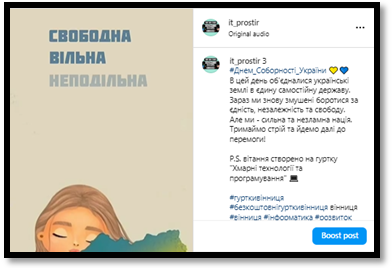 До Міжнародного дня освіти:https://www.instagram.com/reel/CnyZpdOJqsh/?utm_source=ig_web_copy_link&igshid=MzRlODBiNWFlZA==До Дня пам’яті жертв Голокосту: https://www.instagram.com/reel/Cn5bPDmrQIi/?utm_source=ig_web_copy_link&igshid=MzRlODBiNWFlZA==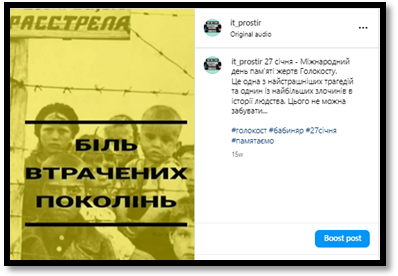 До 8 березня (у програмі Scratch):https://www.instagram.com/reel/CpiU0fgpPxz/?utm_source=ig_web_copy_link&igshid=MzRlODBiNWFlZA==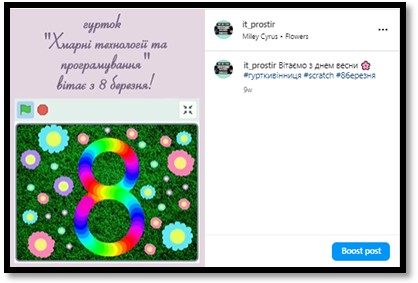 Проведено бесіду «В єдності наша сила». Правила поведінки під час повітряної тривоги під час гуртка - 15.09, тривалість заходу 45 хв., місце проведення Липовецький ліцей №1 ім. В.Липківського, були присутні гуртківці  І та ІІ року навчання у складі (по 15 чол.);Проведено бесіду до Дня Миру майстер клас «Виготовлення голуба миру»- 21.09, місце проведення Липовецький ліцей №1 ім. В.Липківського, були присутні гуртківці  І та ІІ року навчання у складі (23 чол.);Проведено бесіду про «Вміння працювати в команді»- 22.09, місце проведення Липовецький ліцей №1 ім. В.Липківського, були присутні гуртківці  І та ІІ року навчання у складі (по 15 чол.);Майстер-клас по виготовлення вітальної листівки до Дня вчителя (29.09), тривалість заходу 1год., місце проведення Липовецький ліцей №1 ім. В.Липківського,  були присутні гуртківці  І та ІІ року навчання у складі (26чол.);Проведено бесіду про День Захисників і Захисниць України (01.10) – 29.09, тривалість заходу 45 хв., місце проведення Липовецький ліцей №1 ім. В.Липківського, були присутні гуртківці  І та ІІ року навчання у складі (26 чол.);Майстер-клас по виготовлення подарунка до Дня Захисників і Захисниць України (29.09), тривалість заходу 1год., місце проведення Липовецький ліцей .№1 ім. В.Липківського,  були присутні гуртківці  І та ІІ року навчання у складі (26чол.);Проведено акція «Квіти для ЗСУ» до Дня Захисників і Захисниць України (29.09) місце проведення Липовецький ліцей .№1 ім. В.Липківського, взяли участь гуртківці  І та ІІ року навчання у складі (30 чол.);Проведено посвята у юні техніки - 06.10, тривалість заходу 30 хв., місце проведення Липовецький ліцей №1 ім. В.Липківського, були присутні гуртківці  І року навчання у складі (15 чол.);Благодійний ярмарок «Разом до Перемоги!» - 12.10, місце проведення Липовецький ліцей .№1 ім. В.Липківського, були присутні гуртківці  І та ІІ року навчання у складі (по 15чол.). Зібрані кошти передали на потреби ЗСУ;Відвідали Липовецьку публічну бібліотеку – 13.10 , тривалість заходу 1 год., були присутні гуртківці  ІІ року навчання у складі (15 чол.);День української писемності та мови (09.11), організовано свято для молодших школярів «Квітни мово, солов’їна», тривалість заходу 1год., місце проведення Липовецький ліцей №1 ім. В.Липківського, присутні гуртківці  І та ІІ року навчання у складі (27чол.);Бесіда та виготовлення виробу  до дня Гідності і Свободи  (21.11) - 17.11 тривалість заходу 40 хв., місце проведення Липовецький ліцей №1 ім. В.Липківського, були присутні гуртківці  І та ІІ року навчання у складі (26 чол.); Бесіда та виготовлення виробу до дня Голодомору (25.11) – 24.11 тривалість заходу 40 хв.,місце проведення Липовецький ліцей №1 ім. В.Липківського, були присутні гуртківці  І та ІІ року навчання у складі (28 чол.);Бесіда про Андріївські вечорниці – 30.11 тривалість заходу 20 хв.,місце проведення Липовецький ліцей №1 ім. В.Липківського, були присутні гуртківці  І та ІІ року навчання у складі (28 чол.);Виготовлення подарунків, малюнків, оберегів для наших захисників (06.12) - 01.12 тривалість заходу 1 година  Липовецький ліцей №1 ім. В.Липківського, були присутні гуртківці у складі (25 чол.);Бесіда про святого Миколая (06.12) – 01.12 тривалість заходу 20 хв., місце проведення Липовецький ліцей №1 ім. В.Липківського, були присутні гуртківці  І та ІІ року навчання у складі (28 чол.);Проведено благодійну акцію до дня ЗСУ та дня святого Миколая «Зігрій солдата теплом і любов’ю» (27.11 – 04.12) місце проведення Липовецький ліцей №1 ім. В.Липківського, взяли участь гуртківці  І та ІІ року навчання у складі (30 чол.).Керівником гуртка Горбатюк О.В. проведено:Майстер-клас по виготовлення вітальної листівки до Дня вчителя у техніці «орігамі»  (02.10), тривалість заходу 1год., місце проведення Кальницький ліцей ім. Я.Івашкевича, були присутні гуртківці  І року навчання у складі (15 чол.) та 04.10 смт. Дашів НРЦ;«Вітання з днем Вчителя» (02.10) тривалість заходу 1 год, місце проведення Кальницький ліцей ім. Я.Івашкевича, гуртківці у складі (15 чол.), керівники гуртків;День українського козацтва (15.10) тривалість заходу 1год., місце проведення Кальницький ліцей ім. Я.Івашкевича, гуртківці у складі (30 чол.), керівники гуртків;Скажи булінгу «Ні» (перегляд мультфільмів,які навчають цінувати кожного) (12.11) тривалість заходу 1 год., місце проведення Кальницький ліцей ім. Я.Івашкевича, були присутні вчителі та гуртківці у складі (27 чол.);Бесіда до дня Гідності і Свободи – (20.11) тривалість заходу 30 хв., місце проведення Кальницький ліцей ім. Я.Івашкевича , присутні гуртківці у складі (25 чол.) та керівник гуртка;Виготовлення подарунків для наших захисників (04.12) тривалість заходу 1 година, місце проведення Кальницький ліцей ім. Я.Івашкевича, були присутні гуртківці у складі (25 чол.);Виставки-конкурси «Український сувенір» та «Новорічна композиція» (04.12). тривалість заходу 1 год, місце проведення Дашівська СЮТ, присутні учні шкіл, гуртківці, керівники гуртків;Керівником гуртка "Астрономія" Почапська Н.І. проведено:Конкурс на кращий тематичний малюнок “Діти України – за мир”, присвячений Дню захисників Вітчизни (25.09, 5.10), місце проведення ВГПШ №25, були присутні гуртківці у складі (19 чол.);Всесвітній тиждень космосу (0.8- 09.10) Відео та презентація  про роль українців у космічному прориві 4.10.1957 р., місце проведення ОЦТТУМ, ВГПШ №25, були присутні гуртківці у складі (45 чол.);Екскурсія до Меморіалу Слави до Дня визволення України від фашистських загарбників (28.10), місце проведення Меморіал Слави, були присутні гуртківці у складі (19 чол.);05.12.2023 р - шкільна виставка «Листівки до дня Святого Миколая» (гурток «Основи інформаційних технологій з елементами англійської мови» , КЗ «Мурованокуриловецький спортивний ліцей» Вінницької обласної Ради), керівник гуртка Фірманюк А.М.); Презентація до Різдва Христового «Небо і релігійні свята» (24.12), місце проведення ОЦТТУМ, були присутні гуртківці у складі (25 чол.)       Цікаво та змістовно   сплановано та проведено «Тиждень народознавства» (18 -25.12.23р.). Протягом тижня, з метою надання найбільш загальних відомостей про народні та релігійні свята України, залучення вихованців до великого таїнства святкових обрядів  в групах проводилися бесіди «Зима за народним календарем», Проведено акцію  «Новорічний сюрприз у кожне віконечко». В рамках акції вихованці виготовліли подарунки та привітання для наших воїнів.     В усіх гуртках відділу ПТМ пройшла новорічно-різдвяна фабрика «Танок сніжинок». Виготовляли сніжинки, гірлянди, новорічні прикраси для оформлення закладів, в яких проходять заняття.	19.12 у молодшій групі  гуртка «Тістопластика» провели гру –вікторину «Святкові забави».Арт-майстерку «Різдвяний ангел» провела к.г. Пилипчук О. Г. на базі КЗ «Вінницький ліцей №9». Цікаво пройшла ігрова програма «Народознавчий календар» для вихованців гуртків «Тістопластика» (к.г.  Місюра Ю. В.) та «Робототехніка» (к. г. Петренко В. М.).  Гуртківці показали свої знання і вміння та отримали подарунки, власноруч виготовлені вихованцями  гуртка «Сувенірна крамничка» (к. г. Пилипчук О. Г).Провели  майстеркласи («Новорічний настрій»  (23.12., к. г. Планета А. В., «Чекаємо свят» (23.12, Шевчук Л. М.) та для працівників ОЦТТУМ « Символ 2024 року»(25.12).      Проводилася профорієнтаційна робота на теми: «Моя майбутня професія», «Роль професії в житті людини», «Світ професій». Вихованці охоче вели діалоги за  темами. Кожний вихованець поділився з оточуючими ким він хоче стати в майбутньому і чому він   вибирає саме  таку професію. Діти  виявили бажання зробити власну візитівку для своєї майбутньої професії. Участь у Всеукраїнському онлайн-флешмобі «Разом для найкращого Інтернету!», організованого в межах співпраці GoogleУкраїна та Міністерство освіти і науки України до Дня безпечного інтернету (керівники гуртків Джуринська К.В., Петренко В.М.):https://www.facebook.com/plugins/post.php?href=https%3A%2F%2Fwww.facebook.com%2Fgyrtokvn%2Fposts%2F495119942251203.     Невід'ємною складовою виховної роботи ОЦТТУМ  є робота дитячого парламенту «Юний технік».  Протягом року  координував роботу дитячого парламенту актив.  Діти відповідально ставляться до своїх обов’язків, та вносять креативні ідеї, щодо залучення наших гуртківців до різних заходів, свят, акцій, керівником якого є  Слободянюк Ірина Анатоліївна.        Акції дають змогу виховувати у дітей повагу до інших, милосердя та інші загальнолюдські якості. Допомагає різним гурткам працювати в різних техніках за для однієї великої справи. СПІЛЬНА ДІЯЛЬНІСТЬ ВОЦТТУМ, СІМ’Ї    ТА    ГРОМАДСЬКОСТІ     В рамках народознавчого  проєкту  «Казкова майстерня» проводилася  змістовна робота з бібліотекою – філією №1 ВМ ЦБС.                                                         Проведені майстеркласи:- «Чарівний світ дитинства»(текстильна іграшка)( 29.09.23 – к.г. Пилипчук О. Г.);-  «Осінні фантазії»,паперопластика ( 12.10.23 – Холодюк Г. А.);-  « Мрії дитинства», тістопластика (17.11.23 – к. г. Місюра Ю. В.);- «Символ 2024 року»  (08.12.23  – к.г. Місюра О. Г.,  Пилипчук О. Г.);- «Новорічна листівка» (14.12.23 – к. г. Пилипчук О. Г.).Керівник гуртка Зброжек С.В. провів внутрішньогурткові змагання з ракето моделювання до дня Збройних сил України спільно з представниками силових структур міста та із залученням батьків «Разом до перемоги!» (02.12) місце проведення НВК-ліцей №4 М.Подільського, були присутні гуртківці у складі (25 чол.), їх батьки та 25 представників силових структур, а також заступник міського голови і директор ліцею.  В змаганнях  взяли участь як діти так і дорослі. В межах заходу була організована широка виставка робіт гуртківців. У підсумку здійснено нагородження переможців, діти вручили кожному силовику власноруч виготовлені макети танків, а військові та батьки пригостили дітей солодощами. https://www.facebook.com/octtum.vn .     Війна в Україні не залишає байдужим жодного українця.   Педагоги та вихованці Вінницького ОЦТТУМ зустрічалися з воїнами ЗСУ. Гуртківці подарували гостям сувеніри- обереги, виготовлені власноруч, а колектив необхідне військовим у зимовий період, також  передали різдвяні подарунки військовим мотопіхотної бригади ім. Якова Гандзюка. Долучилися до виготовлення сувенірів вихованці нашого закладу, які є внутрішньо переміщеними особами, які з вірою в Перемогу мріють повернутися в рідні домівки.   Важливим напрямком формування   розвивального, творчого середовища, внутрішньої атмосфери  закладу є робота з батьками.  Спільна діяльність  педагогічного колективу   і батьків полягала в сприянні оптимізації формування творчої особистості дитини, розкриттю необмежених можливостей більш раннього і плідного її гармонійного розвитку. За звітний період у всіх гуртках відділу  проведені батьківські збори. Збори проводились як правило на початку та в кінці навчального року.Гарну взаємодію з батьками  мають  керівники гуртків:    Джуринська К.В., Зброжек С.В.,   Місюра Ю.В., Пилипчук О.Г., Почапська Н.І.      В закладі  працює  батьківський комітет, який спільно з педагогічним  колективом прикладає усі зусилля для формування повноцінної особистості дитини. Спільна робота батьків і педагогів є водночас і засобом духовного збагачення.  За звітний період у всіх гуртках закладу були проведені батьківські збори, в основному в онлайн режимі. Загалом їх було проведено – 24. На зборах   керівники гуртків розповіли про напрямки діяльності закладу, ознайомили з навчальними програмами роботи гуртків.  	Однією з ефективних форм взаємодії керівника гуртка з батьками  є консультації. Батьки часто були присутні на   змаганнях, в яких брали участь   їх діти, надавали спонсорську допомогу.Головне завдання   такої спільної роботи – зробити все для того, щоб дитина і в сім’ї, і в  закладі позашкільногї освіти ні на хвилину не залишалася в ізоляції, не допустити того, щоб вона втратила самоповагу.  	 З метою покращення спільної роботи педагогів, батьків, громадськості,    колектив ОЦТТУМ ставить перед собою завдання:		 активізувати роботу, щодо залучення та використання в роботі спонсорської допомоги;покращення роботи  педагогічного трикутника « Педагоги-батьки-діти».КОНТРОЛЬ І КЕРІВНИЦТВОУ 2023 році керівництво закладом  забезпечувалося документами планування роботи:  перспективним, річним, робочим навчальним, планами на місяць. Принцип доцільності і оперативності прийняття управлінських рішень адміністрації базувався на аналітичних даних, отриманих в ході комплексного вивчення й самооцінювання якості освітньої діяльності у 2021-2022 н.р.  Адміністрацією постійно проводились консультації, робочі наради та спільно розглядалися питання з   структурними підрозділами закладу.  Впродовж 2023-2024 навчального року   адміністрація  ОЦТТУМ продовжувала роботу щодо удосконалення системи управління закладом на всіх рівнях її функціонування та життєдіяльності з метою забезпечення стабілізації позитивного іміджу і конкурентоспроможності позашкільної освіти.      З метою розбудови внутрішньої системи освітньої діяльності у  закладі, постійного підвищення якості освітньої діяльності, використання системного підходу до здійснення моніторингу на всіх етапах освітнього процесу,  у 2023-2024 навчальному році  проводиться  комплексне вивчення й самооцінювання якості освітньої діяльності за напрямами:Освітнє середовище в Центрі.Система оцінювання   здобувачів освіти.Організаційно-методична робота. Педагогічна діяльність педагогічних працівників. На виконання наказу, в закладі проведено опитування батьків, розроблено  та затверджено педрадою (вересень 2023 року)  рекомендації щодо оцінювання навчальних досягнень вихованців.Педагогічна рада, як постійно діючий колегіальний орган самоврядування педагогічного колективу, є одним із показників управлінської майстерності адміністрації закладу позашкільної освіти. Творчий підхід до визначення теми і технологій проведення педагогічної ради – запорука підвищення ефективності роботи педагогів закладу, формування педагогічної культури.   В квітні 2023 року був укладений Колективний договір між адміністрацією і трудовим колективом Вінницького ОЦТТУМ на 2023-2026 роки, який зареєстрований в департаменті соціальної політики ВМР 24.04.2023 року №91.Така система сприяє досягненню ефективності та удосконаленню освітнього процесу й забезпечує планомірний, системний та якісний розвиток закладу.Узгодженість та координація дій адміністрації спрямована на створення творчого психологічно спрямованого мікроклімату в колективі, творчості та впровадженню інноваційних форм роботи, інтеграції освітнього процесу.ФІНАНСОВО-ГОСПОДАРСЬКА ДІЯЛЬНІСТЬПЕРЕЛІК ПОКАЗНИКІВщодо результатів фінансово-господарської діяльності установ, закладів, організацій – об’єктів спільної власності територіальних громад Вінницької області, управління якими здійснює обласна Рада, за звітний рікПріоритетні завдання на 2024 рік:Впровадження  в роботу    STEM технологій.Створення відповідних умов щодо залучення дітей і молоді до науково-дослідницької  і пошукової роботи в  МАН.Створення умов для залучення дітей пільгових категорій та дітей  з особливими потребами  до різних форм позашкільної освіти.Удосконалення роботи військово-патріотичних  гуртків   з метою посилення національно-патріотичного виховання.Збереження мережі гуртків. Зміцнення матеріально-технічної бази заклад, гуртків.Створити сторінки ОЦТТУМ в Instagram та в Telegram щодо висвітлення діяльності  закладу. Директор 							Петро ЖУПАНОВ№з/пНавчальний рікВсьогоВсьогоВсьогоСЮТ та ЦТТСЮТ та ЦТТБШБШ№з/пНавчальний рікКількість групКількість групКількість гуртківцівКількість групКількість гуртківцівКількість групКількість гуртківців1.2023-24795106071060717023976258210Навчальний рікКількість педпрацівниківЗ них: основні працівникиСумісники2022-20232913162023-2024351124Навчальний рікАтесту валисяПідсумки атестації (атестувалися на)Підсумки атестації (атестувалися на)Навчальний рікАтесту валисяпідтвердження                  встановлення2022-20233-1 педагогу – спеціаліст вищої категорії;-1 педагогу –відповідність займаній посаді з підтвердженням раніше встановленого тарифного розряду.1 педагогу - відповідність займаній посаді з підвищенням   тарифного розряду     рікКількість педпрацівників, що підвищили кваліфікаціюКількість педпрацівників, що підвищили кваліфікацію      2023КВНЗ «ВАБО»10№з/пНАЗВА ЗАКЛАДУ (МІСТО, РАЙОН )КількістьгрупКількістьдітейАгрономічненський  ліцей115Бершадський ЗЗСО І-ІІІ ст. №1 ім. А. Матвієнко224ДНЗ «Браїлівський  професійний ліцей»115Гніванський КЗ «ЦПО  460ЗДО №4   м. Гнівані230 КЗ «Калинівський ліцей № 2»115Нападівська  гімназія, Калинівська МР115ОЗ ЗСО-ліцей з дошкільним підрозділом с. Кордилівка, Калинівська МР115Дашівський ліцей Дашівської селищної ради112Кальницький ліцей  ім. Я. Івашкевича   Дашівської  ОТГ    230Крижопільський ЗЗСО І-ІІІ ст. ім. воїна інтернаціоналіста С.В. Гаврилька112  КЗ «ЗЗСО- ліцей Лука- Мелешківської сільської ради»230ЗДО «Веселка» с. Лука Мелешківська115  КО ЗО "Липовецька загальноосвітня школа І - ІІІ ст.№1 ім. В. Липківського Липовецької міської ради Вінницького району Вінницької області"230 НВК: ЗШ І-ІІІ ст. - ліцей №4 м. Могилева-Подільського460 Могилівська філія гімназії №2 м. Гнівані230 Мурованокуриловецька  ЗО санаторна  школа-інтернат І-ІІІ ст. Вінницької обласної Ради224Ліцей №3 с. Жабокрич Крижопільського ТГ230Слободо-Шаргородська  ЗЗСО І-ІІІ ст Шаргородської МР224Шаргородський БДЮТ Шаргородського МР230 Станіславчицький опорний заклад загальної середньої освіти І-ІІІ ступенів Станіславчицької сільської ради Жмеринського району    230Філія ЗСО І-ІІ ст. с. Гальжбіївка ОНЗ «НВК:ЗЗСО І ступеня –гімназія м. Ямполя Ямпільської МР224ОНЗ «ЗЗСО І-ІІІ ст.№2 ім. Івана Богуна м. Ямппіль Ямпільської МР»336 ВСЬОГО В РАЙОНАХ (МІСТАХ)                                    ВІННИЦЬКОЇ ОБЛАСТІ: ВСЬОГО В РАЙОНАХ (МІСТАХ)                                    ВІННИЦЬКОЇ ОБЛАСТІ:43606КЗ «ВЛ № 4  »230КЗ « ВЛ№ 9  »230КЗ «ВЛ № 20 »115КЗ «ВЛ № 21 » 115КЗ «Вінницька гуманітарна початкова школа № 25»230КЗ «ВЛ № 33 »224Державний навчальний заклад «Центр професійно-технічної освіти  №1 м. Вінниці»115ВПУ №11112Вінницький технічний фаховий коледж224ВНТУ112ДНЗ №3230ДНЗ №19115В навчальних закладах м. Вінниці18 252На базі ОЦТТУМ18234      РАЗОМ в   ОЦТТУМ :      РАЗОМ в   ОЦТТУМ :  79 групи1092 вихованціРівень заходівДосягнення вихованців та педагогічних працівниківДосягнення вихованців та педагогічних працівниківДосягнення вихованців та педагогічних працівниківРівень заходівІ місцеІІ місце    ІІІ місцеВсеукраїнські756Обласні383618№з/пПоказникиЗатверджено кошти загального фонду за звітний рікНадійшло та використано кошти загального фондуНадходження коштів до спеціального фонду по плануНадійшло та використано спеціальний фонд1Надходження всього74046467357653.752Видатки всього, в т. ч.74046467357653.753Оплата праці57341005714025.644Нарахування на заробітну плату11865021171024.245Придбання товарів і послуг8112081079.976Продукти харчування7Видатки на відрядження1636013687.208Оплата комунальних послуг та енергоносіїв294690286117.119Медикаменти10Оплата послуг, крім комунальних9187491719.5911Кількість штатних одиниць на 1 отримувача послуг0.002712Середньорічні витрати на 1 отримувача послуг673813Обсяг залучених додаткових джерел фінансування14% економії обсягу споживання енергоносіїв в натуральних показниках2.9%15Інші видатки15Капітальні вкладення015Дебіторська заборгованість0